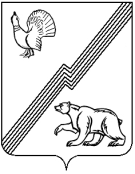 АДМИНИСТРАЦИЯ ГОРОДА ЮГОРСКАХанты-Мансийского автономного округа – Югры ПОСТАНОВЛЕНИЕот   06 сентября 2017 года                                                                                                            № 2152О внесении изменения в постановление администрации города Югорска от 01.09.2015 № 2915 «О порядке формирования, утверждения  и ведения планов закупок товаров, работ, услуг для обеспечения  муниципальных нужд»В соответствии с Федеральным законом от 05.04.2013 № 44-ФЗ «О контрактной системе в сфере закупок товаров, работ, услуг для обеспечения государственных и муниципальных нужд»»:1. Внести в приложение к постановлению администрации города Югорска от 01.09.2015 № 2915 «О порядке формирования, утверждения  и ведения планов закупок товаров, работ, услуг для обеспечения  муниципальных нужд» (с изменениями от 01.12.2016 № 3048) следующее изменение:1.1. Пункт 5 изложить в следующей редакции:«5. Заказчики формируют и утверждают планы закупок на очередной финансовый год            и плановый период с учетом следующих положений:1) Заказчики, указанные в подпункте 1 пункта 2 настоящего Порядка:- формируют планы закупок исходя из целей осуществления закупок, определенных               с учетом положений статьи 13 Закона о контрактной системе, и представляют их главным распорядителям средств местного бюджета (далее - ГРБС) в установленные ими сроки для формирования в соответствии с бюджетным законодательством Российской Федерации обоснований бюджетных ассигнований на осуществление закупок;- корректируют при необходимости по согласованию с ГРБС планы закупок в процессе составления проектов бюджетных смет и представления ГРБС при составлении проекта решения о бюджете обоснований бюджетных ассигнований на осуществление закупок                        в соответствии с бюджетным законодательством Российской Федерации;- при необходимости уточняют сформированные планы закупок, после их уточнения                 и доведения до Заказчика объема прав в денежном выражении на принятие и (или) исполнение обязательств в соответствии с бюджетным законодательством Российской Федерации утверждают сформированные планы закупок и уведомляют об этом ГРБС.Планы закупок утверждаются в течение 10 рабочих дней после доведения до Заказчика объема прав в денежном выражении на принятие и (или) исполнение обязательств                               в соответствии с бюджетным законодательством Российской Федерации.2) Муниципальные бюджетные учреждения, указанные в подпункте 2 пункта 2 настоящего Порядка:- формируют планы закупок при планировании в соответствии с законодательством Российской Федерации их финансово-хозяйственной деятельности;- корректируют при необходимости по согласованию с органами, осуществляющими функции и полномочия их учредителя, планы закупок в процессе составления проектов планов их финансово-хозяйственной деятельности и представления в соответствии с бюджетным законодательством Российской Федерации обоснований бюджетных ассигнований;- после уточнения планов закупок и утверждения планов финансово-хозяйственной деятельности утверждают сформированные планы закупок и уведомляют об этом органы, осуществляющими функции и полномочия их учредителя.Планы закупок утверждаются в течение 10 рабочих дней после утверждения планов финансово-хозяйственной деятельности.3) Заказчики, указанные в подпункте 3 пункта 2 настоящего Порядка:- формируют планы закупок в сроки, установленные ГРБС, после принятия решений (согласования проектов решений) о предоставлении субсидии на осуществление капитальных вложений в объекты капитального строительства муниципальной собственности или приобретение объектов недвижимого имущества в муниципальную собственность                         (далее - субсидий на осуществление капитальных вложений);- уточняют при необходимости планы закупок, после их уточнения и заключения соглашений о предоставлении субсидии на осуществление капитальных вложений утверждают в срок планы закупок.Планы закупок утверждаются в течение 10 рабочих дней после заключения соглашений о предоставлении субсидий на осуществление капитальных вложений. При этом в план закупок включаются только закупки, которые планируется осуществлять за счет субсидии                              на осуществление капитальных вложений.4) Заказчики, указанные в подпункте 4 пункта 2 настоящего Порядка:- формируют планы закупок в сроки, установленные ГРБС, после принятия решений (согласования проектов решений) о подготовке и реализации бюджетных инвестиций в объекты капитального строительства муниципальной собственности или приобретение объектов недвижимого имущества в муниципальную собственность;- уточняют при необходимости планы закупок, после их уточнения и доведения                   на соответствующий лицевой счет по переданным полномочиям объема прав в денежном выражении на принятие и (или) исполнение обязательств в соответствии с бюджетным законодательством Российской Федерации утверждают планы закупок.Планы закупок утверждаются в течение 10 рабочих дней со дня доведения                            на соответствующий лицевой счет по переданным полномочиям объема прав в денежном выражении на принятие и (или) исполнение обязательств в соответствии с бюджетным законодательством Российской Федерации.5) муниципальные унитарные предприятия:- формируют планы закупок при планировании в соответствии с законодательством Российской Федерации их финансово-хозяйственной деятельности в сроки, установленные органом, осуществляющим полномочия собственника в отношении имущества предприятия; - уточняют при необходимости планы закупок, после уточнения и утверждения плана (программы) финансово-хозяйственной деятельности предприятия утверждают их в течение 10 рабочих дней после утверждения планов  финансово-хозяйственной деятельности.».2. Департаменту экономического развития и проектного управления (И.В. Грудцына) разместить настоящее постановление в единой информационной системе в сфере закупок                     в трёхдневный срок со дня его утверждения.3. Опубликовать постановление в официальном печатном издании города Югорска                   и разместить на официальном сайте органов местного самоуправления города Югорска.4. Настоящее постановление вступает в силу после его официального опубликования.5. Контроль за выполнением постановления возложить на первого заместителя главы                         города – директора департамента муниципальной собственности и градостроительства администрации города Югорска С.Д. Голина.Исполняющий обязанностиглавы города Югорска                                                                                                       С.Д. Голин